Year 2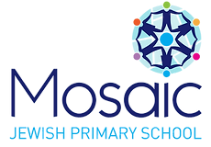 Autumn 1Autumn 2Spring 1Spring 2Summer 1Summer 2Values Inspire, Respect, ExcelInspire, Respect, ExcelInspire, Respect, ExcelInspire, Respect, ExcelInspire, Respect, ExcelInspire, Respect, ExcelBritish Values DemocracyRule of lawIndividual LibertyMutual RespectToleranceToleranceGeographyPeriods/Continents where dinosaurs lived.Making connectionsJustifyResearchInterpretUse visual cues Countries in the UKGaining knowledgeQuestionResearchInterpretCreate MnemonicsRehearseGeographical features of BrazilGaining knowledgeResearchRecord PresentVisual cuesMaking and reading mapsMaking ConnectionsInterpretMake associations and connections to learningRoyal LandmarksMaking connectionsResearchRecord PresentOrganise the informationMap readingMaking ConnectionsInterpretMake associations and connections to learningHistoryDinosaurs and Mary AnningGaining KnowledgeChallengeResearchQuestionOrganise the informationVisual CuesThe Great fire of LondonMaking connectionsGaining KnowledgeResearchOrganise the informationVictorian times and children’s rightsGaining knowledgeMaking ConnectionsQuestionMake associations and connections to learningEngage in active recallHistory of the British MonarchyGaining knowledgeMaking ConnectionsChallengeQuestion ResearchRecordOrganise the informationWrite it downSay it out loudFamous explorersGaining knowledgeMaking ConnectionsChallengeEvaluateJustifyResearchRecordPresent Organise the informationMake associations and connections to learningTeach it (child led) expertsCommunity Links (trips/visitors)Natural History Museum.Trip to the synagogue.Brazil fairKew GardensMatilda the musicalHampton court.Wallace collection museum (art trip)Survival day at schoolTexts that Teach (including class texts)Mixed a colourful story.The creation story.Dinosaur on Shabbat. The mysterious guests. New year at the pier.The great fire of London (Non-fiction)Toby and the Great Fire of LondonDaddy Christmas.Hanukkah Mama.Hershel and the Hunukkah Goblins.Deep in the rainforest poem.Great Kapok TreeMatilda.Cinderella.A sweet Passover story.Janus KorczakTwelfth Night.Tarzan.The day the crayons quit.The egg. Yuvi's Candy TreeWritingMathsScienceLiving things and their habitats. Making connectionsGaining knowledgeQuestionResearchRecordPresentInterpretObserveUse visual cuesCreate MnemonicsMaterialsChallengeEvaluateJustifyQuestionResearchRecordPresentInterpretObserveMake associations and connections to learningEngage in active recallAnimals – Life cycle and nutritionMaking connectionsGaining knowledgeQuestionResearchRecordPresentInterpretObserveOrganise the informationUse visual cuesSoundMaking connectionsGaining knowledgeChallengeEvaluateJustifyQuestionResearchRecordPresentInterpretObserveUsing visual cuesPlantsGaining knowledgeQuestionResearchRecordPresentInterpretObserveMake associations and connections to learningWrite it downSay it out loudRehearseSurvival and animals (offspring)Gaining KnowledgeQuestionResearchRecordPresentInterpretObserveUse visual cuesEngage in active recallPEMulti-skillsMight movers (running)GymnasticsBall skills and circuitsThrowing and catchingActive athleticsJewish LearningWhat are our goals for the world?​Why do people wear white on Yom Kippur?​What is the structure of a Sukkah?​Who writes the Torah?Should the intention of a Mitzvah be for us to feel good about ourselves? Why/why not?​Can you celebrate more than one religions holiday?​What is the Jewish rule on idol worship?​What were the Maccabees dedicated too?Why did the children have to be brave in the Shoah? ​Could any of the fruits grown in Brazil be eaten on a Tu Bishvat Seder?​​What is life like for a Rabbi in the Amazon rainforest?​​What can we learn from Jacob and Esau?​What is an identity? How does it relate to the Purim story?​Why did Esther and Vashti stand up for their rights?​What do each of the Seder plate object represent?​Why is freedom so important over Passover? ​What are healthy foods eaten in Israel?​What does Kosher mean?​How did Rabbi Shimon not show respect when he left the cave?​If you were the King/Queen, how would you show respect (Kavod) to others?How do Bedouins in Israel survive?​What are the Bikurim?​What is the traveller's prayer for Jewish people called?​The Jewish people faced many challenges in their journeys. Why can challenges be important in our own lives?PSHERelationship with othersHealth mind, emotions, and goalsDiets and VitaminsHygieneBody protectors and changesBody parts and functionsComputingE-safetyGaining knowledgeQuestionUse visual cuesCreate MnemonicsWrite it loud Say it out loudComputing systems and networksMaking connectionsChallengeEvaluateJustifyQuestionInterpretMake associations and connections to learningDigital literacy and research (Brazil)Making connectionsGaining knowledgeResearch RecordPresent Organise the informationMake associations and connections to learning Digital writingMaking connectionsQuestionMake associations and connections to learningRehearseCoding part 1Making connectionsGaining knowledgeQuestionInterpretObserveTeach it (child led) expertsEngage in active recallCoding part 2Making connectionsGaining knowledgeQuestionInterpretObserveTeach it (child led) expertsEngage in active recall